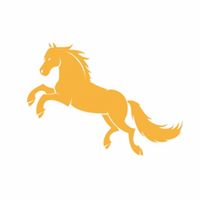 Inschrijfformulier eigen paard Ride for Villa Pardoes.Wij rijden met …. personen mee.Gegevens contactpersoon:Naam:………………Telefoonnummer……………Email adres………………………….De kosten zijn € 32,50 per combinatie. Na het overmaken van dit bedrag naar IBAN NL45 RABO 0337 2659 17 tnv Stichting Paardensport voor Villa Pardoes en onder vermelding van je naam, is de inschrijving definitief.LET OP! Dit formulier mailen naar rideforvillapardoes@gmail.comNaam ruiterNaam paard/pony